Fédération Française des Associations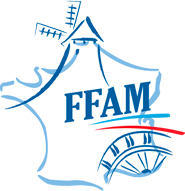 de sauvegarde des Moulins F.F.A.M. c/ Délégué SMI Philippe BENOISTNOM	PRENOM	Adresse complète :	Téléphone :	Site internet :	Courriel :	COTISATION MEMBRE INDIVIDUEL DE L’ANNEE 2022	Nouveau membre		Réadhésion       	  FacturePersonne physique	Cotisation de base 50 €		Association locale non affiliée	* Collectivité territoriale* Personne morale	* Entreprise	Cotisation de base 100 €		Membre bienfaiteur	Cotisation 60 € ou plus		Fonds de solidarité pour la défense des moulins		Minimum 50 €	Abonnement à la revue Moulins de France (4 numéros annuels)* Nombre d’abonnement :	 Tarif par abonnement 22 €		* Expédition hors de France métropolitaine	Frais de port 14 €	Date :	Signature :	TOTAL :	€Association n˚ W751045847 déclarée à la Préfecture de Police de Paris sous le numéro 77/1894Courrier :  Claudine SEBILLE Trésorière F.F.A.M. 640, avenue Michel d'Ornano - 14390 CabourgNuméro Siret : 321 895 898 00039—Code A.P.E. 913 E